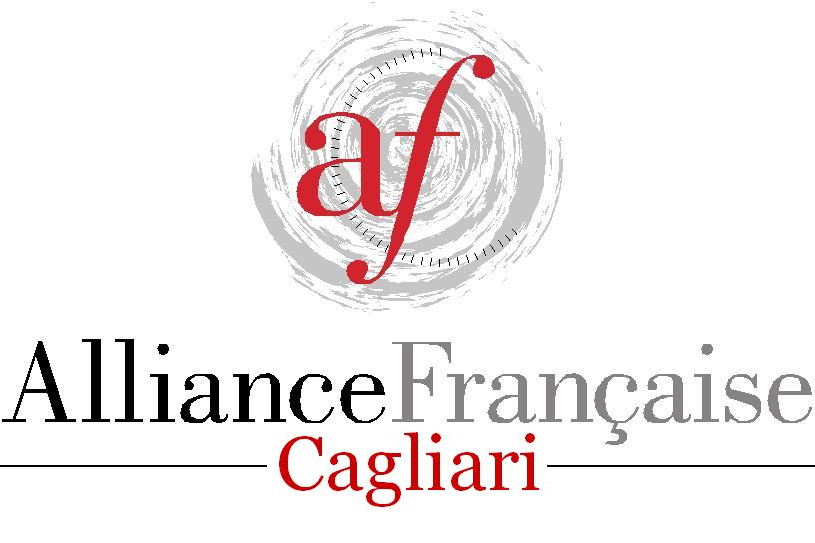 Modulo d’iscrizione individuale alle certificazioni di lingua Francese DELF SCOLAIRE                                      Sessione di GIUGNO 2024• Si devono obbligatoriamente indicare:riquadro ❶ i dati del candidato riquadro ❷ il diploma da sostenereriquadro ❸ i dati del pagamento, attenzione causale• Il modulo completo deve essere spedito in formato Word dall’indirizzo mail del richiedente (o dei genitori per i minori) entro il 26 Aprile 2024 a: certif.af.cagliari@gmail.com. • Non verranno accettati moduli incompleti o pervenuti oltre la scadenza.• Pagamento dell’importo corrispondente al diploma da effettuare contestualmente all’iscrizione.• Da allegare via mail: copia del pagamento per l’importo corrispondente al diploma. Le spese bancarie sono a carico del candidato.• L’Alliance française di Cagliari procede sistematicamente all’iscrizione di tutti i candidati senza effettuare alcuna selezione. La scelta del livello è a discrezione dei candidati. Sarà inviata una conferma di avvenuta ricezione del modulo (indicativamente entro il 30 aprile 2024).• Verrà inviata una convocazione per le prove scritte collettive per posta elettronica indicativamente entro il 24/05/2024. La data della prova orale (individuale; da svolgersi tra il 03/06 e il 28/06/2024) sarà comunicata successivamente alla convocazione per le prove scritte.❶ Dati del/la candidato/a – da completare in tutte le sue parti come da documento di identitàNOME/-I:                                                                                            COGNOME/-I: 	DATA DI NASCITA: 	                     COMUNE DI NASCITA (se nato/a all’estero, precisare lo stato):CITTADINANZA/-E:                                                                            LINGUA MADRE: 	COMUNE DI DOMICILIO: 	SCUOLA PRESSO LA QUALE STUDIA (NOME + CITTÀ):	TEL.: 	        MAIL: 	Ho già sostenuto il DELF:  	() no	☞ inserire una crocetta nelle parentesi (X)		() sì, indicare:		• città + anno: 			• numero di candidato (presente sul diploma già in suo possesso): 	❷Diploma da sostenere: barrare la casella corrispondente al diploma richiesto	🖙 inserire una crocetta X nelle parentesi (X)La data della prova orale individuale ossia di produzione orale, da svolgersi tra il 03/06 e il 28/06/2024, sarà comunicata successivamente all’iscrizione.❸Dati del pagamento, da provvedere entro il 26 aprile 2024: indicare le modalità di pagamento (1 oppure 2) 🖙 inserire una crocetta nelle parentesi (X)1. ()tramite bonifico. Dati per il bonifico: Nella causale: indicare nome + cognome + sessione + livello/iBeneficiario: Alliance Française CagliariBanca:  Intesa Sanpaolo, Largo Carlo Felice 58, 09124 Cagliari; sede legale Piazza San Carlo 156, 10121 TorinoIBAN:  IT80 S030 6967 6845 1074 9158 665, BIC-SWIFT: BCITITMMAllegare via mail la copia del pagamentooppure2. ()in contanti.  In questo caso, è necessario richiedere un appuntamento, via mail (certif.af.cagliari@gmail.com) o telefono (347 97 27 235). 	Verrà rilasciata la ricevuta cartacea (+ costo marca da bollo da 2€).Diploma richiestoTARIFFA Calendario delle prove scritte collettive(comprensione orale + compr. scritta + produzione scritta)Diploma richiestoTARIFFA Calendario delle prove scritte collettive(comprensione orale + compr. scritta + produzione scritta)DELF A1()    59 €	Giovedì	 6 giugno 2024, ore 14.30-15.50DELF A2()    68 €	Giovedì	 6 giugno 2024, ore 16.00-17.40DELF B1()    98 €	Mercoledì 5 maggio 2024, ore 15.00-16.55DELF B2()  121 €	Martedì 4 maggio 2024, ore 15.00-17.30